Görev, Yetki ve SorumluluklarAnabilim dalı ders dağılımlarını dengeli bir şekilde yaparak bölüm başkanına önermek, Anabilim dalında genel gözetim ve denetim görevini yaparak, düzenli işleyiş için eğitim-öğretimle ilgili ihtiyaç ve sorunları tespit ederek bölüm başkanlığına iletmek, Bağlı olduğu üst yönetici/yöneticileri tarafından verilen diğer iş ve işlemleri yapmak.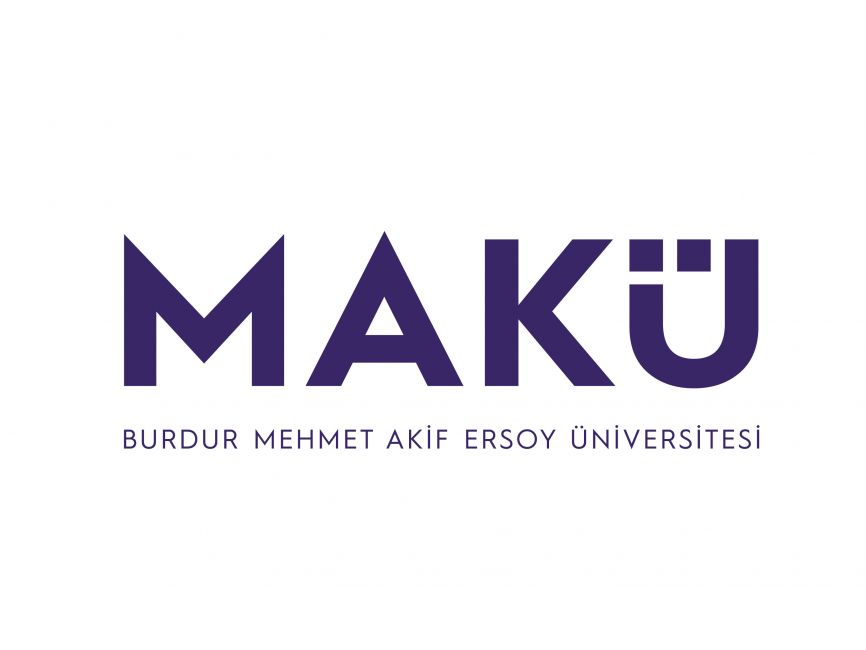 T.C.BURDUR MEHMET AKİF ERSOY ÜNİVERSİTESİBUCAK SAĞLIK YÜKSEKOKULU ANABİLİM DALI BAŞKANIGÖREV TANIMI FORMU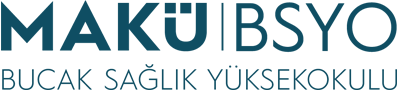 GörevAnabilim Dalı BaşkanıÜst YöneticiBölüm BaşkanıAstlarıAnabilim Dalı Öğretim Elemanları